Kołdry dziecięce - zdrowy sen Twojego maluszka<strong>Kołdry dziecięce</strong> mają kluczowe znaczenie podczas pierwszych dni życia Twojego maluszka.Przed narodzeniem dziecka przyszli rodzice zawsze stają przed wieloma poważnymi dylematami. Jednym z nich jest urządzenie pokoiku i nie mamy tu na myśli jedynie jego wystroju, koloru ścian, czy mebli. Bardzo często zapominamy o niezwykle istotnym elemencie, który ma kluczowe znaczenie w pierwszych i kolejnych dniach życia dziecka - kołdry dziecięce.Kołdry dziecięce - jaka najlepsza?Maluszki potrzebują delikatnej, miłej dla skóry pościeli, która nie będzie ich uczulać i pozwoli jednocześnie na długi i spokojny sen. Pierwszym podstawowym elementem, na jaki należy zwrócić uwagę przy doborze kołdry dziecięcej jest jej wielkość, która powinna być idealnie dopasowana do wzrostu dziecka. Warto w takiej sytuacji przemyśleć wybór niestandardowego rozmiaru, który będzie dla maluszka dużo bardziej wygodny. W dzisiejszych czasach, technologia jest już bardzo rozwinięta, dlatego mamy dostęp do wielu atrakcyjnych funkcji. Jedną z nich jest nieprzepuszczalność roztoczy, czy kurzu oraz specjalne systemy cyrkulacji powietrza. Ciekawym rozwiązaniem jest również wybranie kołdry dziecięcej, która powstała z wolno brudzącego się materiału. Jest to szczególnie korzystne dla świeżo upieczonych lub zapracowanych rodziców, którzy nie mogą poświęcić wystarczającej ilości czasu na domowe obowiązki i porządki.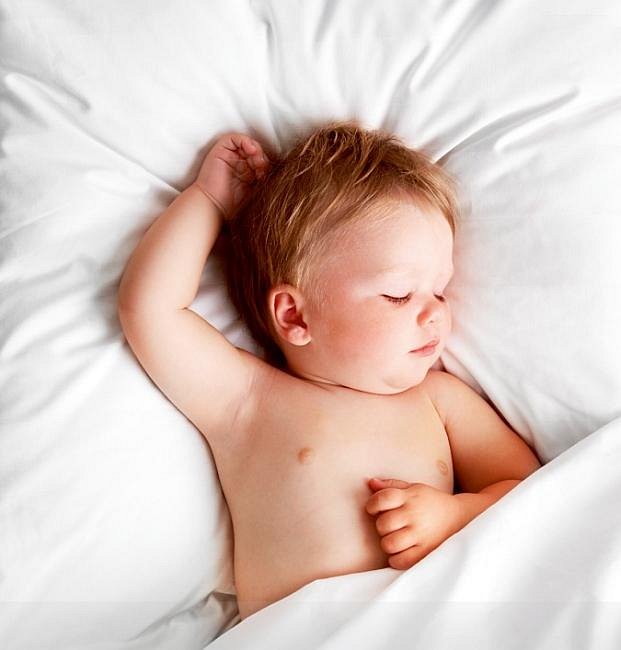 Kołdry dziecięce, gdzie są dostępne?Sklep Luksusowy Sen w swojej ofercie posiada szeroki wybór pościeli i kołder dla dzieci. Zapewniamy również specjalne zestawy z odpowiednio dopasowaną poduszką. Dzięki produktom dostępnym w naszym sklepie, Twoje dziecko spokojnie prześpi całą noc, a rano obudzi się wypoczęte. Szczęśliwy maluszek to szczęśliwi rodzice, dlatego warto zainwestować w najwyższej jakości produkty. Jeśli kołdry dziecięce to coś, czego poszukujesz, odwiedź nasz sklep internetowy.